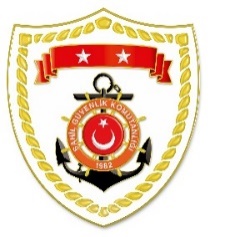 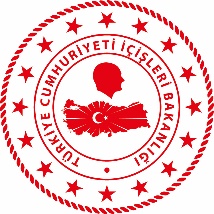 SG Marmara ve Boğazlar Bölge KomutanlığıSG Ege Deniz Bölge KomutanlığıS.
NoTARİHMEVKİ VE ZAMANKURTARILAN SAYISIKURTARILAN/YEDEKLENEN TEKNE SAYISIAÇIKLAMA115 Mayıs 2023ÇANAKKALE/Kumkale15.1531Kumkale açıklarında yangın tehlikesi geçiren ve yardım talebinde bulunan motor yat içerisindeki 3 şahıs ile birlikte yedeklenerek Kumkale Limanı’na intikal ettirilmiştir.S.
NoTARİHMEVKİ VE ZAMANKURTARILAN SAYISIKURTARILAN/YEDEKLENEN TEKNE SAYISIAÇIKLAMA115 Mayıs 2023İZMİR/Karaburun01.3010-Karaburun açıklarında Yunanistan unsurları tarafından Türk Karasularına geri itilen lastik bot içerisindeki 10 düzensiz göçmen kurtarılmıştır.215 Mayıs 2023BALIKESİR/Burhaniye14.5021Burhaniye açıklarında makine arızası nedeniyle sürüklenen ve yardım talebinde bulunan balıkçı teknesi, içerisindeki 2 şahıs ile birlikte yedeklenerek Burhaniye Limanı’na intikal ettirilmiştir.315 Mayıs 2023BALIKESİR/Ayvalık19.2012-Ayvalık açıklarında Yunanistan unsurları tarafından Türk Karasularına geri itilen lastik bot içerisindeki 12 düzensiz göçmen kurtarılmıştır.